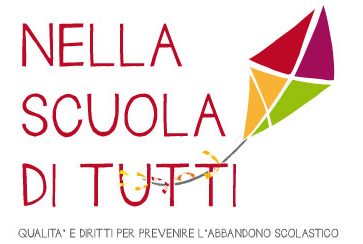                                                               ATTESTATODa compilare ad intervento avvenuto (a cura dell’ente richiedente)                                                                                                                                                                 Timbro e Firma del RichiedenteData Intervento:Ore di mediazione realizzate N°:   Nome mediatore:Corrisponde scheda utente numero:(a cura dell’Agenzia Regionale di Mediazione Culturale)